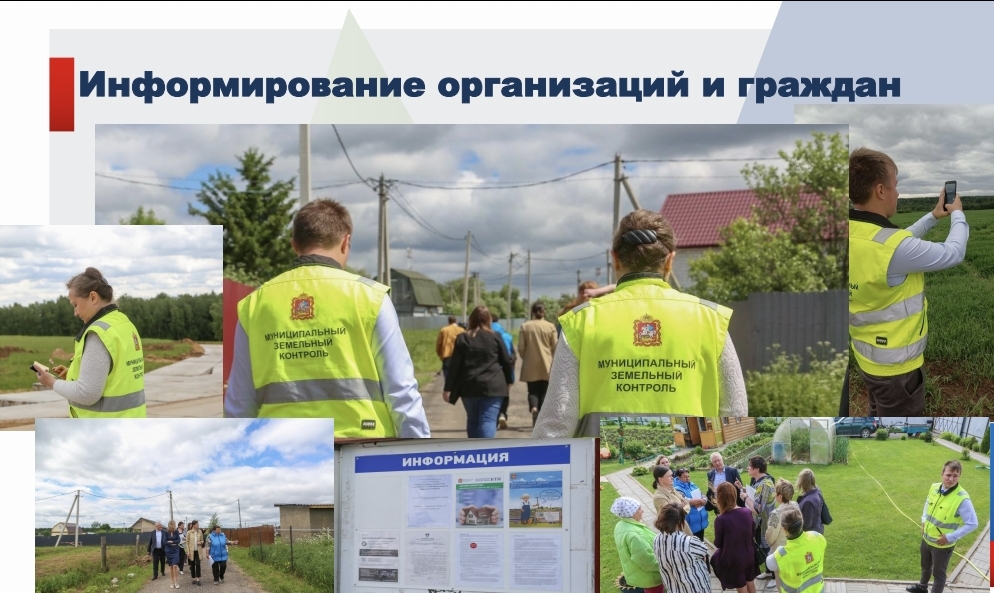 5.2. При осуществлении муниципального земельного контроля могут проводиться следующие виды профилактических мероприятий:информирование;обобщение правоприменительной практики;объявление предостережений;консультирование;профилактический визит;самообследование.(п. 5.2 в ред. решения Совета депутатов городского округа Воскресенск МО от 25.08.2022 N 570/74)5.3. Информирование осуществляется органами муниципального земельного контроля по вопросам соблюдения обязательных требований посредством размещения соответствующих сведений на официальном сайте администрации городского округа Воскресенск Московской области в информационно-телекоммуникационной сети Интернет (далее - сеть Интернет) и средствах массовой информации.Органы муниципального земельного контроля обязаны размещать и поддерживать в актуальном состоянии на официальном сайте в сети Интернет сведения, предусмотренные частью 3 статьи 46 Закона N 248-ФЗ.